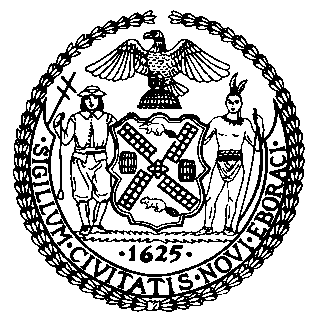 The Council of the City of Finance DivisionLatonia McKinney, DirectorFiscal Impact StatementProposed Int. No. 812-ACommittee:   Governmental OperationsTitle:  A Local Law to amend the New York city charter, in relation to requiring the inclusion of unique identifiers for buildings and lots in notices of violation adjudicated by the environmental control board Sponsors:  Council Members Kallos, Ferreras-Copeland and GentileSummary of Legislation: Proposed Intro. No. 812-A would require City agencies that issue notices of violation that are returnable to the Environmental Control Board (“ECB”) to  include the borough, block and lot number and building identification number, as applicable, of the building or lot where the alleged violation occurred. The bill further provides that the ECB may not dismiss a notice of violation on the basis that it does not include the required identifying information.Summary of Legislation: Proposed Intro. No. 812-A would require City agencies that issue notices of violation that are returnable to the Environmental Control Board (“ECB”) to  include the borough, block and lot number and building identification number, as applicable, of the building or lot where the alleged violation occurred. The bill further provides that the ECB may not dismiss a notice of violation on the basis that it does not include the required identifying information.Effective Date: This local law would take effect on the same date as a local law of the city of New York for the year 2016 amending the New York city charter in relation to notices of violation adjudicated by the environmental control board and issued generically to the “owner of” a business, organization or premises, as proposed in introduction number 807-A, takes effect, except that the ECB may take any actions necessary for its implementation, including the promulgation of rules, before such effective date. Effective Date: This local law would take effect on the same date as a local law of the city of New York for the year 2016 amending the New York city charter in relation to notices of violation adjudicated by the environmental control board and issued generically to the “owner of” a business, organization or premises, as proposed in introduction number 807-A, takes effect, except that the ECB may take any actions necessary for its implementation, including the promulgation of rules, before such effective date. Fiscal Year In Which Full Fiscal Impact Anticipated:   Fiscal 2017Fiscal Year In Which Full Fiscal Impact Anticipated:   Fiscal 2017Fiscal Impact Statement:Fiscal Impact Statement:Impact on Revenues: It is estimated that this bill would have no impact on revenues. Impact on Revenues: It is estimated that this bill would have no impact on revenues. Impact on Expenditures:  It is estimated that this bill would have no impact on expenditures because existing resources would be used to implement the legislation. Impact on Expenditures:  It is estimated that this bill would have no impact on expenditures because existing resources would be used to implement the legislation. Source of Funds To Cover Estimated Costs:	  N/ASource of Funds To Cover Estimated Costs:	  N/ASource of Information:	New York City Council Finance Division                                                 New York City Office of Management and BudgetSource of Information:	New York City Council Finance Division                                                 New York City Office of Management and BudgetEstimate Prepared By:   James Subudhi, Legislative Financial AnalystEstimate Reviewed By:  Rebecca Chasan, Assistant Counsel                                                      Tanisha Edwards, Chief Counsel                                           John Russell, Unit HeadEstimate Prepared By:   James Subudhi, Legislative Financial AnalystEstimate Reviewed By:  Rebecca Chasan, Assistant Counsel                                                      Tanisha Edwards, Chief Counsel                                           John Russell, Unit HeadHistory: This legislation was introduced to the full Council on June 10, 2015 as Intro. No. 812 and referred to the Committee on Governmental Operations.  The Committee on Governmental Operations held a hearing, jointly with the Committee on Finance, on Intro. No.  812 on November 19, 2015 and the legislation was laid over.  The legislation was subsequently amended and the amended version of the legislation, Proposed Intro. No. 812-A, will be considered by the Committee on Governmental Operations on April 6, 2016. Upon successful vote of the Committee, Proposed Intro. No. 812-A will be submitted to the full Council for a vote on April, 7, 2016.Date Prepared:     April 4, 2016History: This legislation was introduced to the full Council on June 10, 2015 as Intro. No. 812 and referred to the Committee on Governmental Operations.  The Committee on Governmental Operations held a hearing, jointly with the Committee on Finance, on Intro. No.  812 on November 19, 2015 and the legislation was laid over.  The legislation was subsequently amended and the amended version of the legislation, Proposed Intro. No. 812-A, will be considered by the Committee on Governmental Operations on April 6, 2016. Upon successful vote of the Committee, Proposed Intro. No. 812-A will be submitted to the full Council for a vote on April, 7, 2016.Date Prepared:     April 4, 2016